Secondary 1					Name:_________________________________Homework15-2 Rotations1. Draw a  rotation of  about point  P.(3 pts)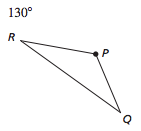 2-3 Rotate the following according to our coordinate rules for rotations2.		3.  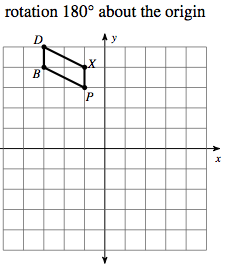 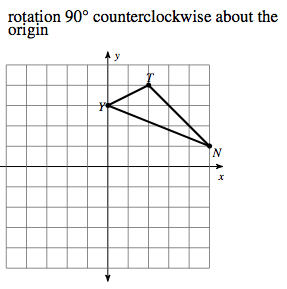 4-5 Identify the angle of rotation, center of rotation and direction of rotation for the following: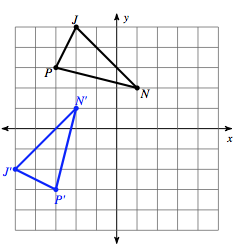 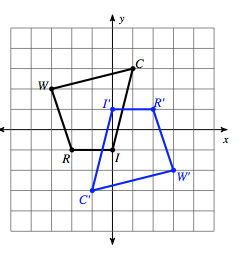 6-8 For the following identify the rotational symmetry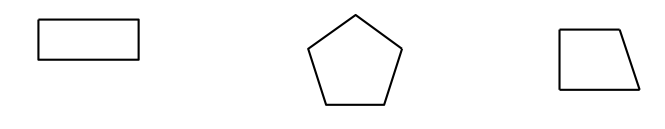 